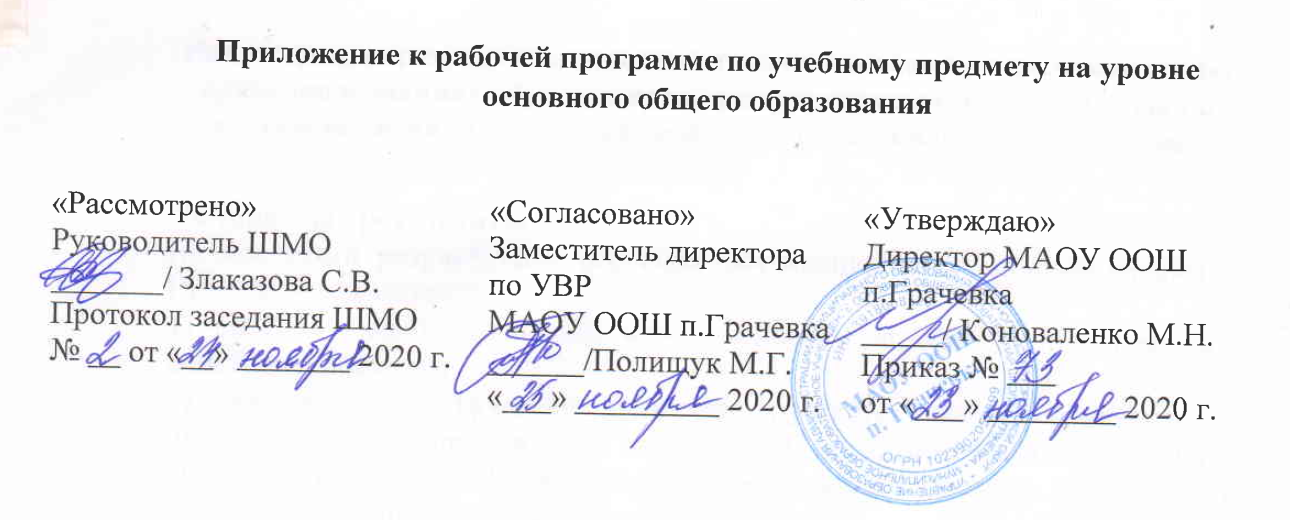 ПРИЛОЖЕНИЕк рабочей программе по учебному предмету «Немецкий язык» 8 классна 2020/2021 учебный годРазработчик программы:Учитель немецкого языка Соколюк Ю.С.п.Грачевка 2020Планируемые результаты освоения тем, направленных на ликвидацию пробелов в знаниях обучающихся, показавших низкие результаты по итогам написания Всероссийской проверочной работы по русскому языкуЛичностные результаты: - самосовершенствование в образовательной области “Иностранный язык”;- осознание возможностей самореализации и самоадаптации средствами иностранного языка;- совершенствование коммуникативной и общей речевой культуры;- расширение лексического запаса;Метапредметные результаты:- формирование готовности и способности вести диалог с другими людьми, выполняя разные социальные роли;- формирование осознанного и уважительного отношения к другому человеку, его мнению, культуре, истории, традициям;Предметные результаты:Обучающийся научится: воспринимать на слух и понимать речь учителя и одноклассниковвоспринимать на слух и понимать основное содержание несложных аудио- и видеотекстов;читать вслух (по ролям) и про себя небольшие аутентичные тексты с использованием словарей, сносок, комментарий;составлять монологические высказывания по описанию картинки;Обучающийся получит возможность научиться: самостоятельно строить предложения на различную тематику;воспринимать на слух сообщения в диалогической и монологической формах;сообщать о себе, своей семьеПояснение внесенных измененийНа изучение предмета «Немецкий язык» в 8 классе отводится 1 час в неделю, итого 35 часов за учебный год. В целях ликвидации пробелов в знаниях обучающихся, показавших низкие результаты по итогам написания Всероссийской проверочной работы по немецкому языку предполагается внести следующие изменения в рабочую программу по немецкому языку:На 15-м занятии на уроке «Контрольная работа по теме «Это вкусно»» особое внимание уделить упражнениям на формирование навыков аудирования и чтения, контролю новой лексики.К 16-му занятию  добавить задания на формирование умения составления монологического высказывания по описанию картинки.К 17-ум занятию в рамках темы «Моё свободное время» выделить время на развитие навыков аудирования.На 18-м занятии отработать навыки чтения с детальным и полным пониманием текста и провести проверочную работу с целью контролязаданий на оценку несформированных умений, видов деятельности, характеризующих достижение планируемых результатов освоения основной образовательной программы основного общего образования.Тематическое планирование (с изменениями)15Контрольная работа по теме «Это вкусно» (аудирование, чтение, лексика и грамматика). Промежуточный контроль116Работа над допущенными в контрольной работе ошибками. ВПМ7 «Знакомьтесь: Германия!». Монологическое высказывание по описанию картинки1ВПМ7 «Знакомьтесь: Германия!»Раздел №3: «Моё свободное время» (Meine Freizeit) – 8 часов  Раздел №3: «Моё свободное время» (Meine Freizeit) – 8 часов  Раздел №3: «Моё свободное время» (Meine Freizeit) – 8 часов  Раздел №3: «Моё свободное время» (Meine Freizeit) – 8 часов  17Введение и активизация лексики по теме «Моё свободное время». Развитие навыков аудирования.118Развитие навыков чтения с детальным и полным пониманием текста. Обучение электронному письму. Проверочная работа1